食農及環保教育課程推廣活動食農及環保教育課程推廣活動食農及環保教育課程推廣活動食農及環保教育課程推廣活動主辦單位 臺北市政府環境保護局 財團法人台北市瑠公農業產銷基金會 臺北市政府環境保護局 財團法人台北市瑠公農業產銷基金會 臺北市政府環境保護局 財團法人台北市瑠公農業產銷基金會參加對象一般民眾一般民眾一般民眾活動費用每人200元。報名費於活動當天憑劃撥收據退還。每人200元。報名費於活動當天憑劃撥收據退還。每人200元。報名費於活動當天憑劃撥收據退還。報名方式1、電話報名02-2394-5029  分機：36  林先生(請於上午9:00~12:00或下午14:00~17:00來電報名)2、或掃描右邊QR-code線上報名。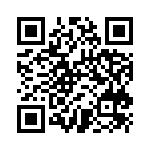 1、電話報名02-2394-5029  分機：36  林先生(請於上午9:00~12:00或下午14:00~17:00來電報名)2、或掃描右邊QR-code線上報名。1、電話報名02-2394-5029  分機：36  林先生(請於上午9:00~12:00或下午14:00~17:00來電報名)2、或掃描右邊QR-code線上報名。繳費方式郵政劃撥帳號:19454231   戶名:財團法人台北市瑠公農業產銷基金會。2、參加者，請於報名後三天內至郵局劃撥繳交報名費。3、請於劃撥單通訊欄註明場次、參加者姓名、電話、聯絡地址、E-Mail信箱。郵政劃撥帳號:19454231   戶名:財團法人台北市瑠公農業產銷基金會。2、參加者，請於報名後三天內至郵局劃撥繳交報名費。3、請於劃撥單通訊欄註明場次、參加者姓名、電話、聯絡地址、E-Mail信箱。郵政劃撥帳號:19454231   戶名:財團法人台北市瑠公農業產銷基金會。2、參加者，請於報名後三天內至郵局劃撥繳交報名費。3、請於劃撥單通訊欄註明場次、參加者姓名、電話、聯絡地址、E-Mail信箱。食農及環保教育推廣活動 〔報名表〕食農及環保教育推廣活動 〔報名表〕食農及環保教育推廣活動 〔報名表〕食農及環保教育推廣活動 〔報名表〕姓    名會員編號連絡電話(日)                              (手機)(日)                              (手機)(日)                              (手機)活動通知方式□郵寄地址：□□□________________________________________________□電子信箱：□郵寄地址：□□□________________________________________________□電子信箱：□郵寄地址：□□□________________________________________________□電子信箱：參加場次   (擇一)106年8月9日（週三）       □ 上午：09：00 ~ 12：00 (名額：50人)                            □ 下午：13：30 ~ 16：30 (名額：50人)106年8月9日（週三）       □ 上午：09：00 ~ 12：00 (名額：50人)                            □ 下午：13：30 ~ 16：30 (名額：50人)106年8月9日（週三）       □ 上午：09：00 ~ 12：00 (名額：50人)                            □ 下午：13：30 ~ 16：30 (名額：50人)活動說明◎上課地點：台北市忠孝東路一段23號B棟6樓601教室           (玄奘大學台北善導教育中心)◎報名繳費後，概不受理退費；活動通知單於活動前一週寄出。◎若遇天候因素，人事行政局公布停班停課時，則活動延期。活動辦理日期再由主辦單位另行通知。◎為響應環保需自備環保杯、請勿攜帶葷食進入教室。◎上課地點：台北市忠孝東路一段23號B棟6樓601教室           (玄奘大學台北善導教育中心)◎報名繳費後，概不受理退費；活動通知單於活動前一週寄出。◎若遇天候因素，人事行政局公布停班停課時，則活動延期。活動辦理日期再由主辦單位另行通知。◎為響應環保需自備環保杯、請勿攜帶葷食進入教室。◎上課地點：台北市忠孝東路一段23號B棟6樓601教室           (玄奘大學台北善導教育中心)◎報名繳費後，概不受理退費；活動通知單於活動前一週寄出。◎若遇天候因素，人事行政局公布停班停課時，則活動延期。活動辦理日期再由主辦單位另行通知。◎為響應環保需自備環保杯、請勿攜帶葷食進入教室。